Temat dnia : Kto mieszka na łące?1.Powtórzymy sobie piosenkę  o łące – spróbuj zaśpiewać rodzicom. https://www.youtube.com/watch?v=bMLsDqD86-E2. „Krasnal Teodor” – słuchanie opowiadania.Krasnal Teodor mieszkał w pięknym lesie. Miał swój dom w starym dębie. Dąb był też domem rodziny wiewiórek. Mieszkały w starej dziupli i często odwiedzały Teodora. Krasnal miał wielu przyjaciół. Zając Ryszard opowiadał mu o swoich wyprawach na pobliskie pola kapusty. Dzik Franciszek zasięgał informacji, gdzie są najdorodniejsze żołędzie, bo przecież Teodor znał las najlepiej. Mieszkał w nim od dawna i wiedział o nim wszystko. Obok dębu często przebiegały sarny. Ale one nigdy nie miały czasu, aby dłużej porozmawiać z krasnalem. Ciągle szukały miejsc z soczystą trawą, albo urządzały biegi z przeszkodami.Pewnego razu Teodor postanowił zwiedzić cały las. Wybrał się na południe i po długiej wędrówce dotarł do miejsca, którego wcześniej nie znał. Jego oczom ukazał się piękny widok. Trawy w różnych odcieniach zieleni, a wśród nich różnokolorowe kwiaty: rumianki, stokrotki, maki, niezapominajki mieszały się z koniczyną i mniszkami lekarskimi. Czegoś takiego krasnal jeszcze nie widział. Znał swój piękny las, ale to co zobaczył było czymś niesamowitym. Postanowił z bliska zobaczyć kolorowy dywan. w pewnym momencie spostrzegł sadzawkę, a obok niej kamień, na którym siedziała żaba.- Widzę ciebie po raz pierwszy – odezwała się żaba.- Jestem Teodor – odpowiedział krasnal.- A ja jestem Zuzanna – przedstawiła się żaba.- Co cię do nas sprowadza? – zapytała Zuzanna.- Mieszkam w lesie – odpowiedział Teodor. i nie wiedziałem, że obok lasu jest coś tak pięknego.- To nasza łąka, tutaj mieszkamy – wyjaśniła Zuzanna.- To oprócz ciebie ktoś tu jeszcze mieszka? – zdziwił się krasnal.- Tak – odpowiedziała żaba. Przedstawię ci moich przyjaciół.I już po chwili Teodor poznał motyla, biedronkę, pszczołę. Zobaczył też kreta, ślimaka i kogoś z kim żaby nie przyjaźnią się – bociana.- Nie lubimy bocianów – powiedziała żaba, ale miło popatrzeć jak krążą nad naszą łąką. Nie robią nic złego, czasem tylko budzą moje dzieci swoim głośnym klekotaniem.- Łąka, to bardzo ładne miejsce – powiedział Teodor. Muszę opowiedzieć o nim swoim przyjaciołom.- Myślę Teodorze – powiedziała Zuzanna, że twoi przyjaciele znają łąkę. Czasami odwiedzają nas. Tutaj odpoczywają lub zjadają pyszną trawę…Rozmowa w oparciu o wysłuchane opowiadanie.- Gdzie mieszka krasnal Teodor?- w jakim drzewie krasnal miał swój dom?- Kto jeszcze mieszkał w starym dębie?- Jakich przyjaciół miał krasnal Teodor?- o czym opowiadał Teodorowi zając Ryszard?- o co pytał Teodora dzik Franciszek?- Czego szukały sarny?- do jakiego miejsca dotarł Teodor?- Jak wyglądała łąka?- Kogo Teodor spotkał nad sadzawką?- Kto oprócz żaby Zuzanny mieszkał na łące?- Komu Teodor chciał opowiedzieć o łące?- Czego krasnal dowiedział się od żaby Zuzanny3. Karta pracy, cz. 4, s. 51. Wykonaj działania i pokoloruj według wzoru.4. Znajdź różnice.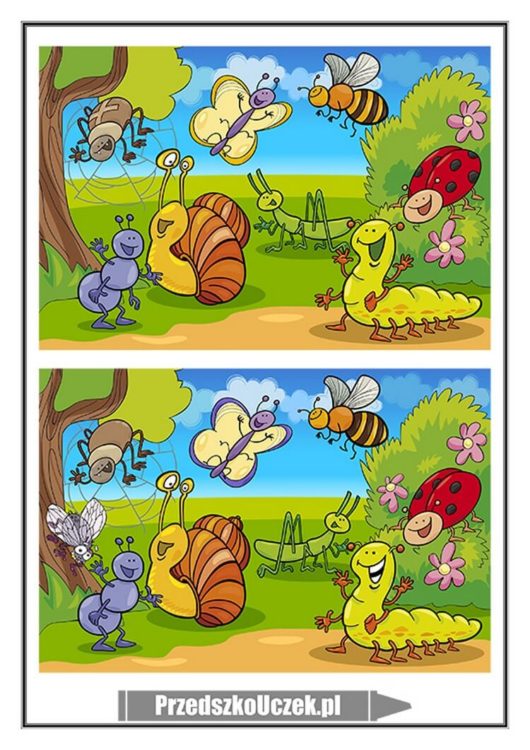 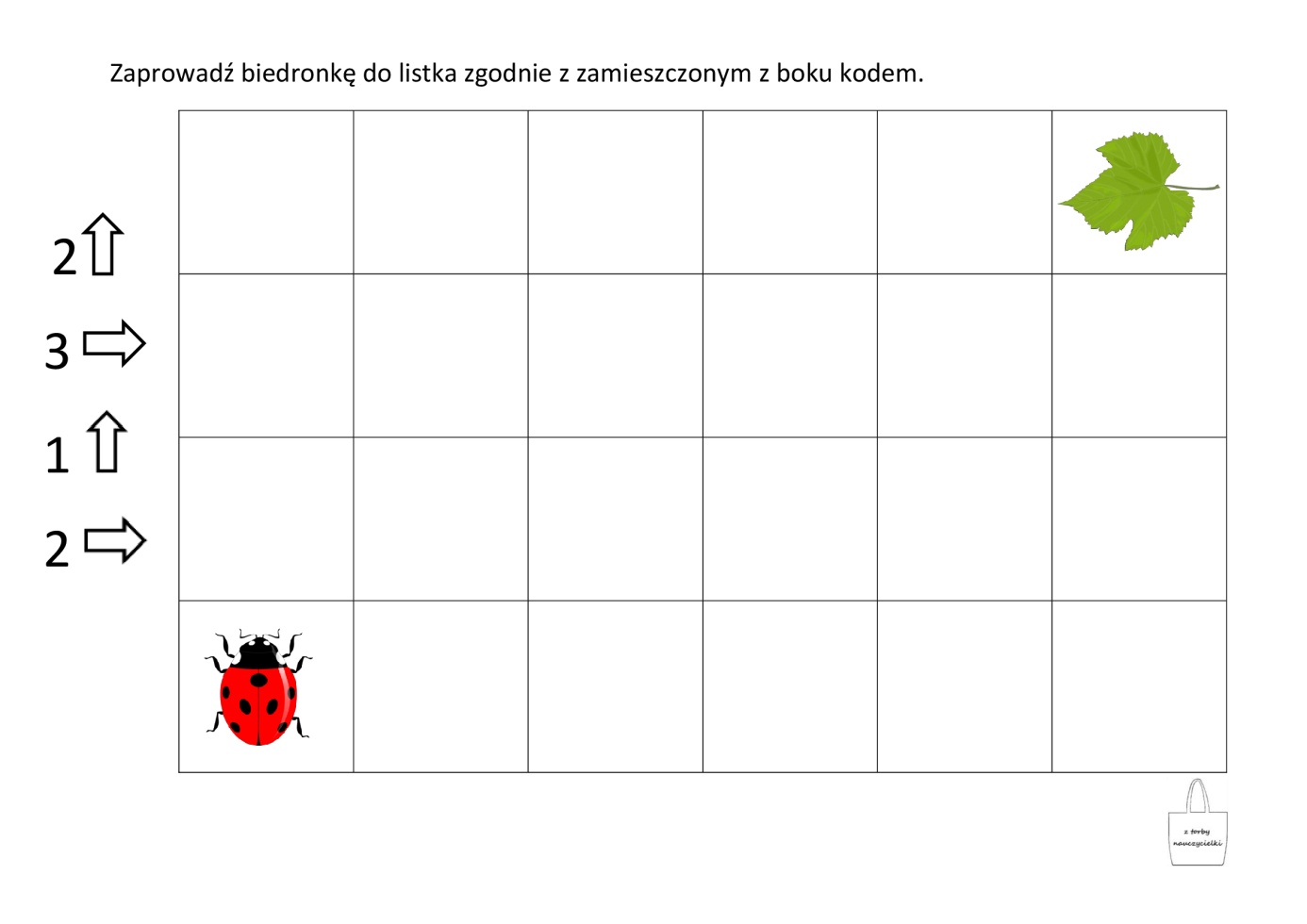 Miłej zabawyPani Kasia 